FOTOGRAFIJE S PRIPREMARačunalne pripreme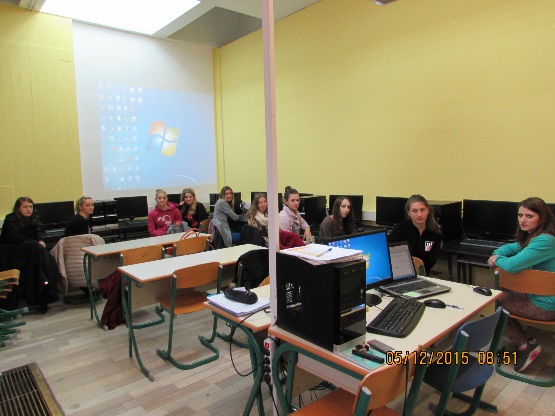 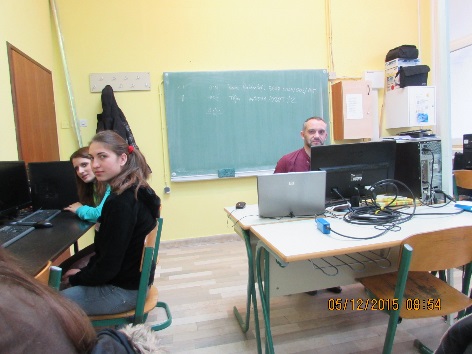 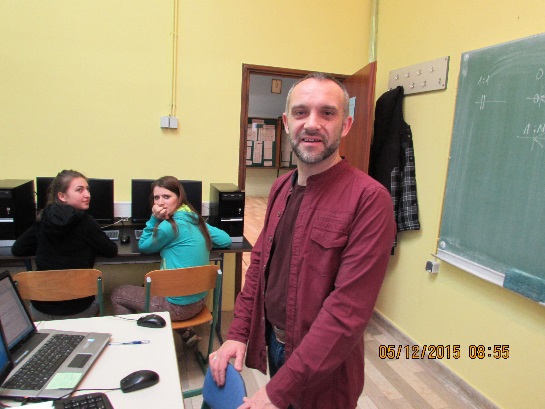 Pripreme sa socijalnom pedagoginjom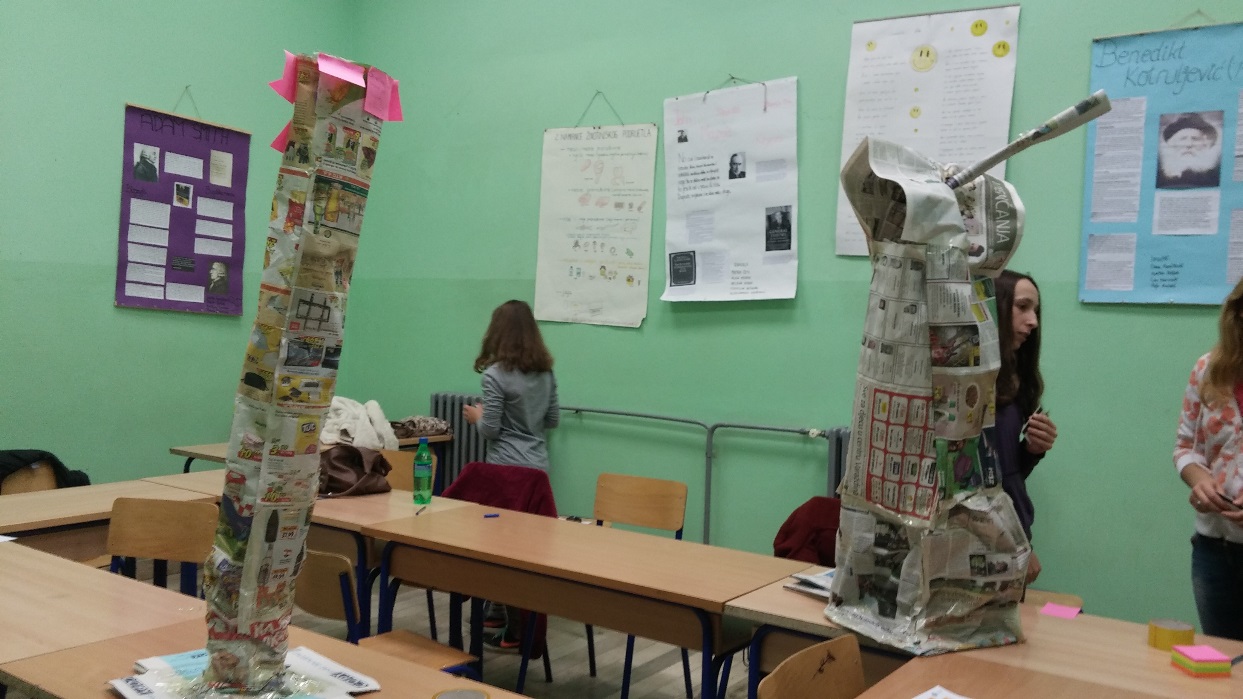 Posjet partnerske škole iz Velenja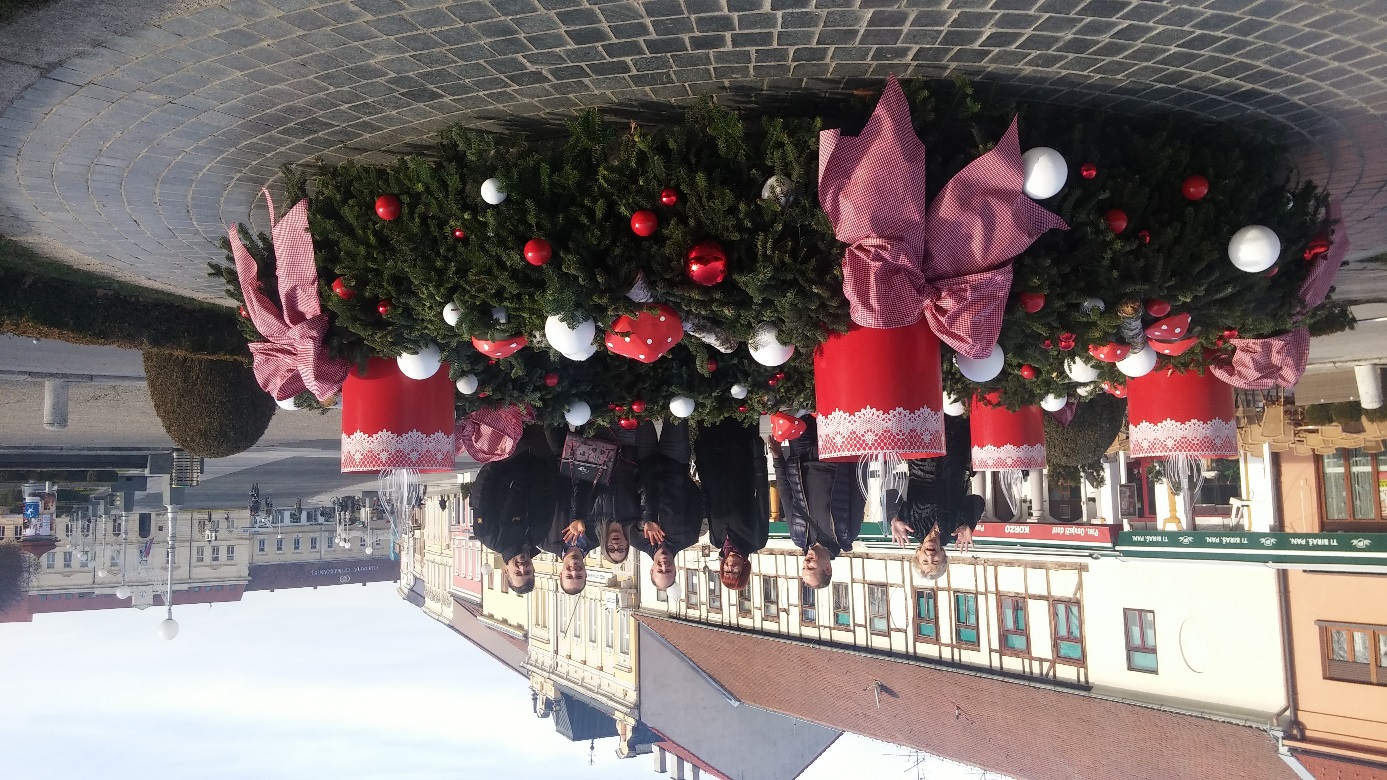 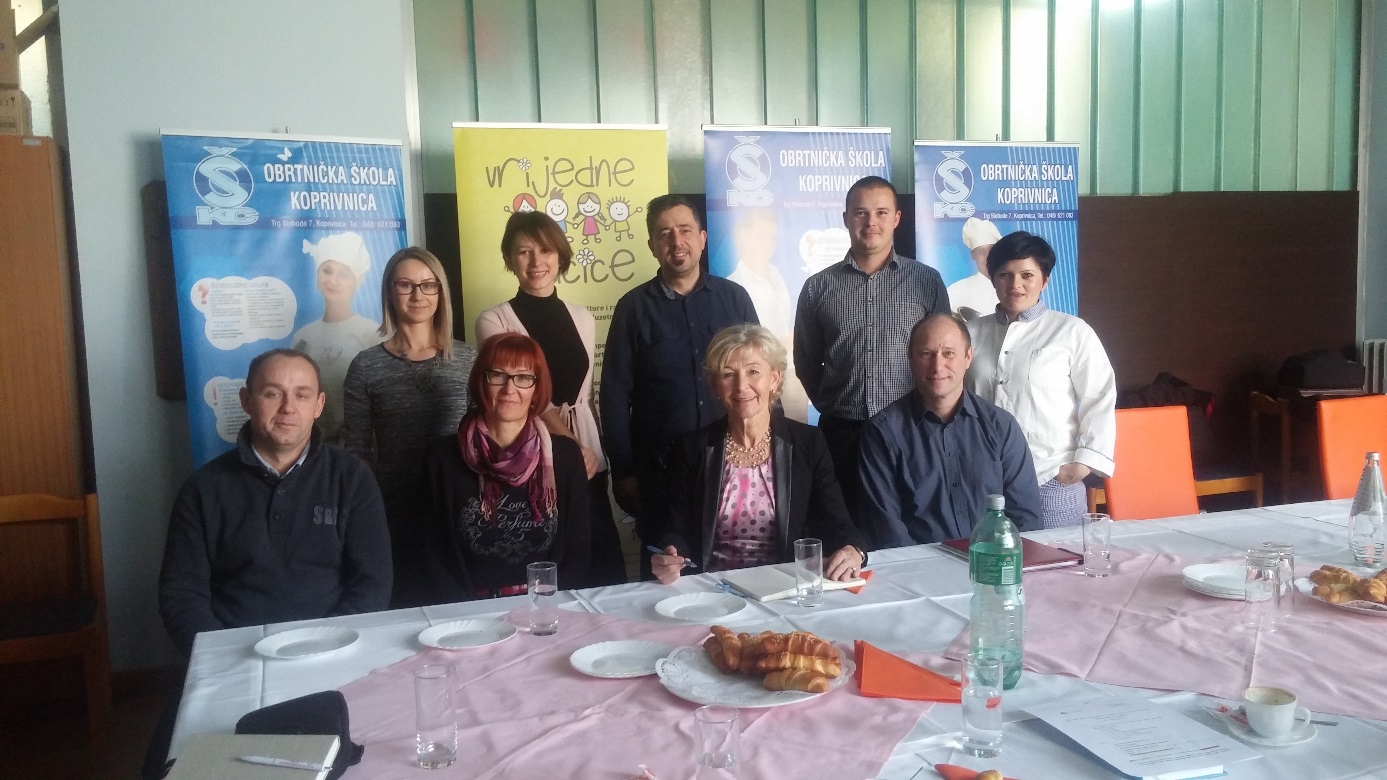 Izgled majica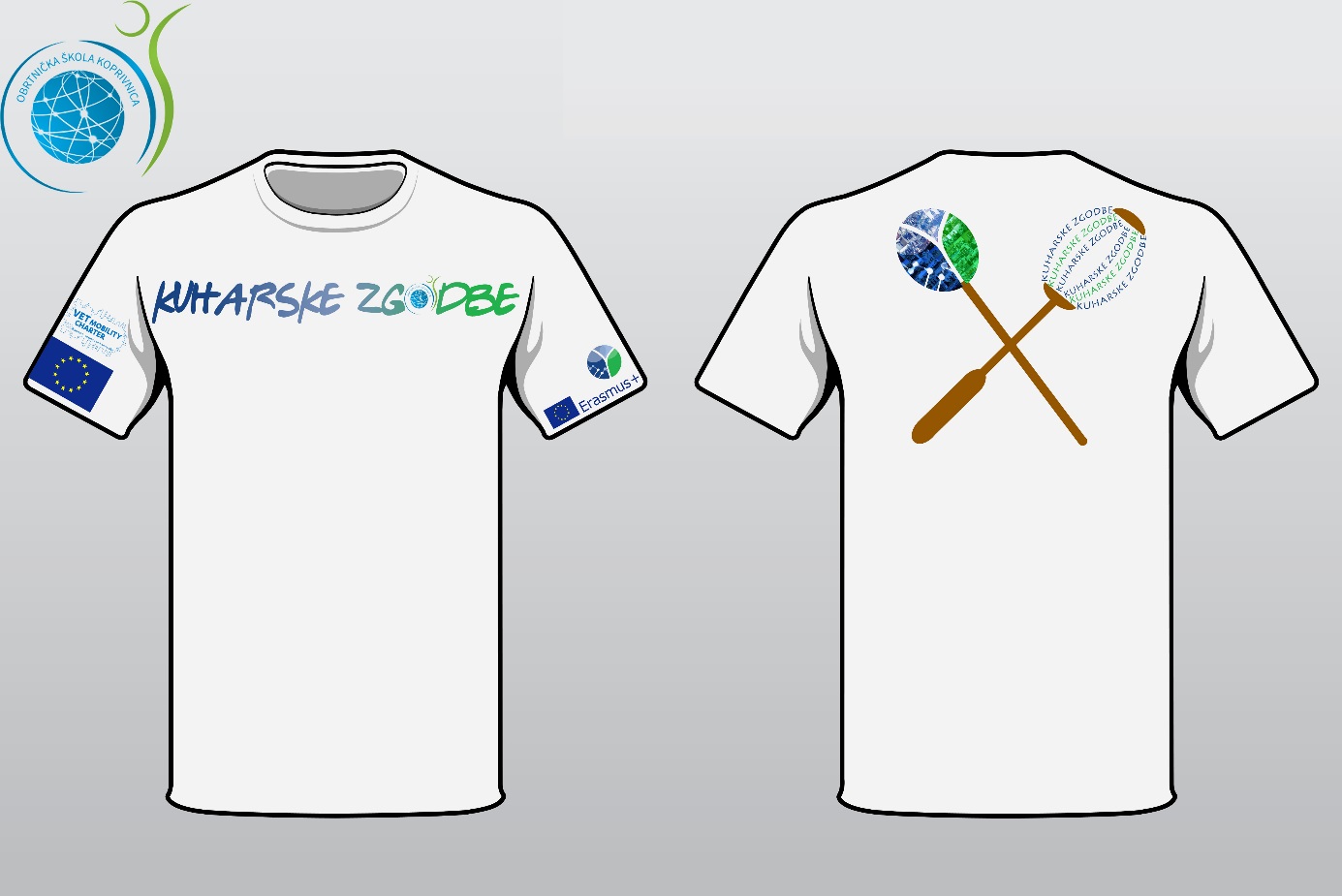 